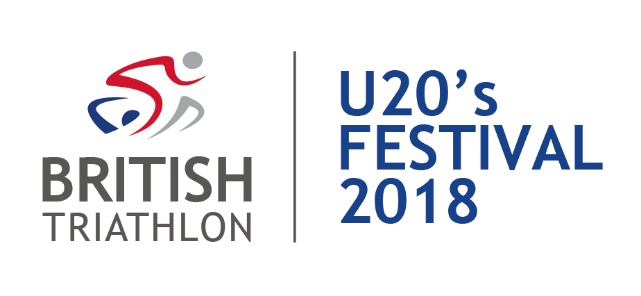 SATURDAY 15TH SEPTEMBER – FULL SCHEDULEStart TimeEnd TimeActivity07:15Venue and registration open07:30Transition opens – Youth & Junior07:4508:00Youth and Junior Bike Familiarisation08:0008:30Youth Female Gear Restriction Checks08:3009:00Youth Male Gear Restriction Checks09:00Youth Females to swim start09:15Youth Female RACE START09:45Youth Males (Wave 1) to swim start10:00Youth Male Wave 1 RACE START10:30Youth Males (Wave 2) to swim start10:45Youth Male Wave 2 RACE START11:15Junior Females to swim start11:30Junior Female RACE START12:30 Transition closes – Youth bikes to be cleared12:35Junior Males to swim start12:50Junior Male RACE START13:00 14:00IRC Gear Restriction Checks13:15Transition opens – Tri Stars 2 & 314:3014:45IRC Bike Familiarisation14:3015:00Youth & Junior Presentations15:15TriStar3 Girls to swim start15:30TriStar3 Girls RACE START15:50TS3 Boys to swim start16:05TriStar3 Boys Racing16:25TriStar2 Girls to swim start16:40TriStar2 Girls Racing16:50TriStar2 Boys to swim start17:05TriStar2 Boys Racing18:00 Transition Closes – all bikes to be cleared18:0018:30IRC Presentations